ТЕХНОЛОГИЧЕСКАЯ КАРТАНОД экспериментирование с водой для детей 5-6 лет (старшая группа)Воспитатель: Яремчук Зарина ИвановнаМБДОУ Черемшанский  детский сад «Ёлочка»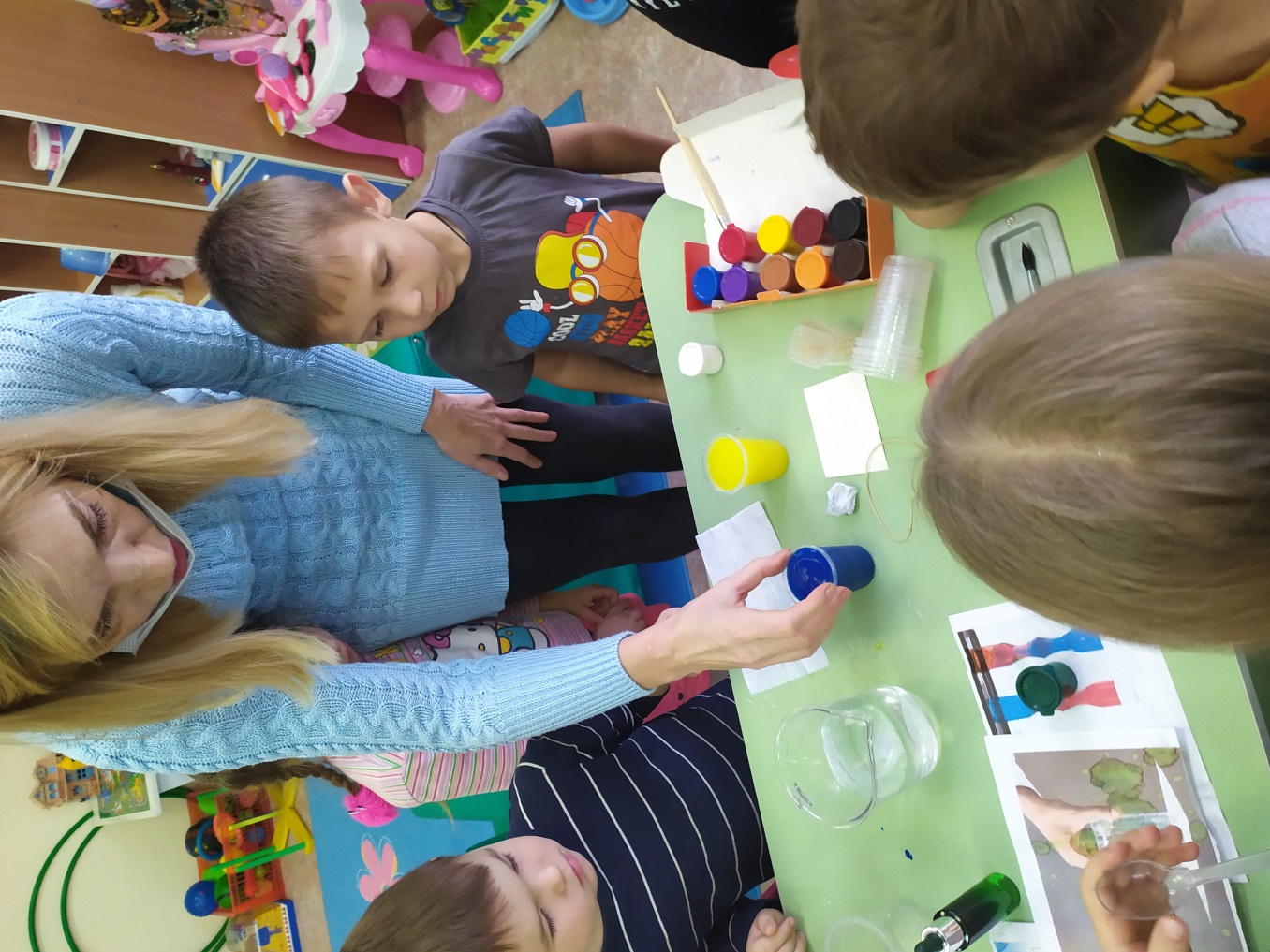 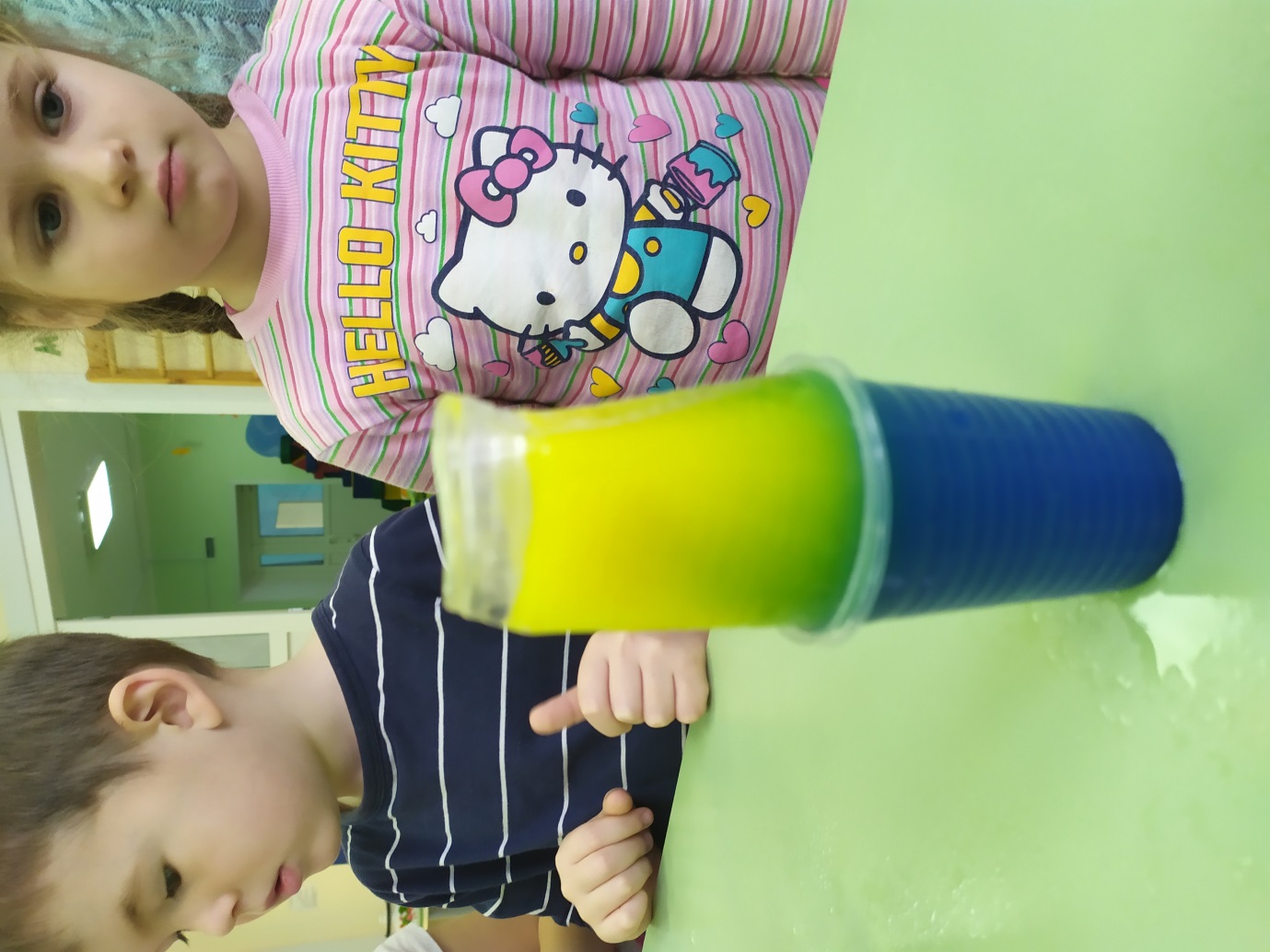 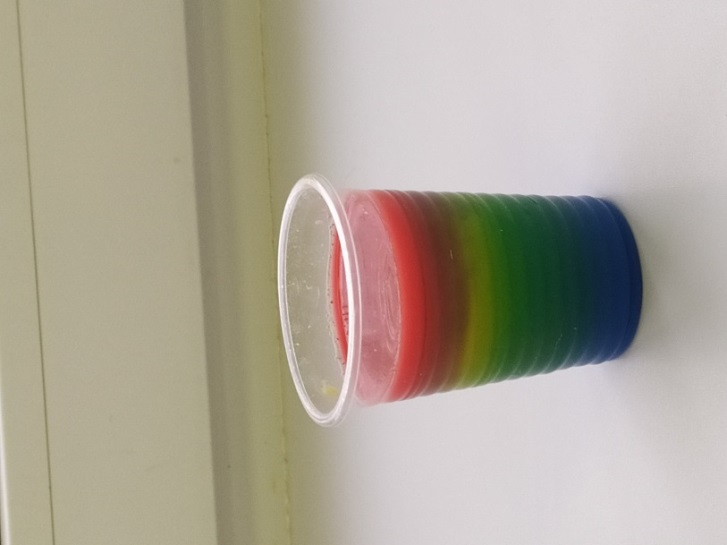 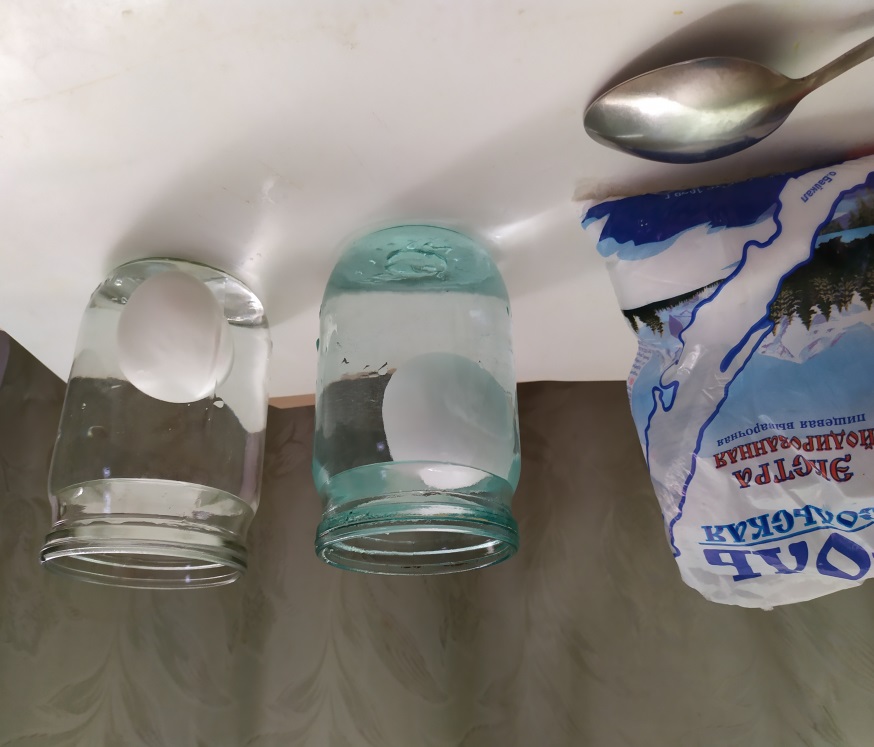 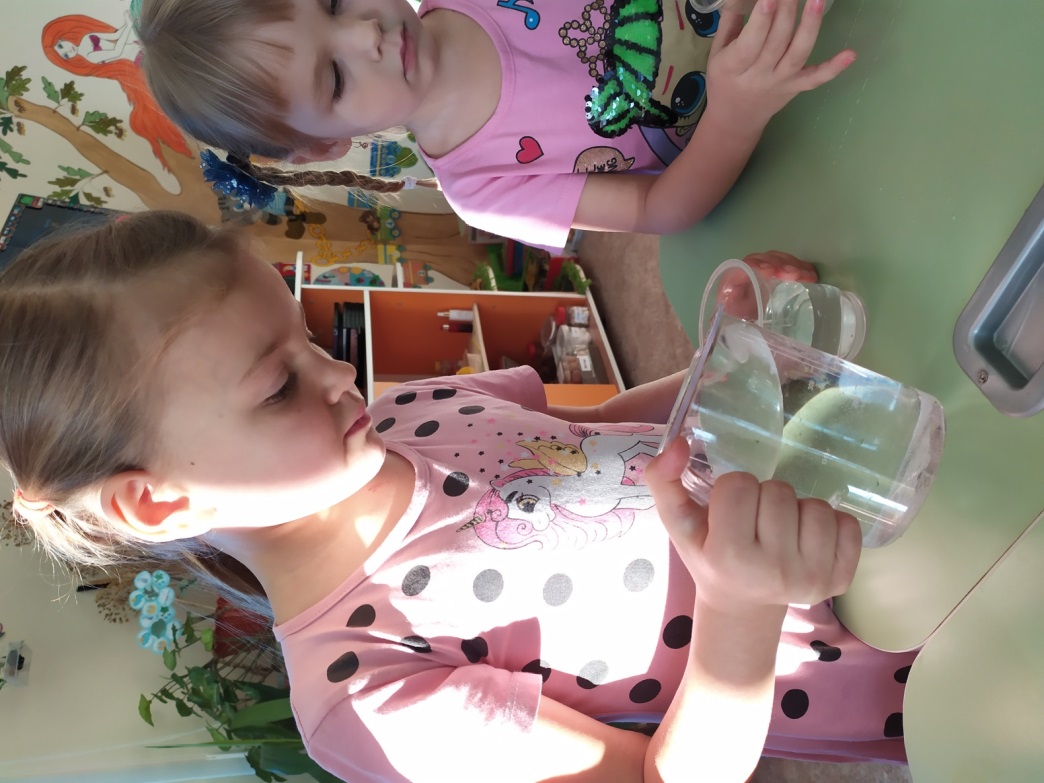 ТемаТема«Свойства воды: плотность»«Свойства воды: плотность»«Свойства воды: плотность»Интеграция областейИнтеграция областейПознавательное развитие. Социально-коммуникативное развитие.Познавательное развитие. Социально-коммуникативное развитие.Познавательное развитие. Социально-коммуникативное развитие.Предварительная работаПредварительная работаЧтение сказки «Приключение капельки»;  наблюдение за различными состояниями воды, опыты с водой  на растворимость веществ и плавучесть предметов.Чтение сказки «Приключение капельки»;  наблюдение за различными состояниями воды, опыты с водой  на растворимость веществ и плавучесть предметов.Чтение сказки «Приключение капельки»;  наблюдение за различными состояниями воды, опыты с водой  на растворимость веществ и плавучесть предметов.Используемый материалИспользуемый материалОбычный стеклянный стакан; вода из водопроводного крана;  сахар; 2 стеклянные ёмкости; краски;  стаканчики; ложки; клеёнка; горячая вода, соль, 2 яйца.Обычный стеклянный стакан; вода из водопроводного крана;  сахар; 2 стеклянные ёмкости; краски;  стаканчики; ложки; клеёнка; горячая вода, соль, 2 яйца.Обычный стеклянный стакан; вода из водопроводного крана;  сахар; 2 стеклянные ёмкости; краски;  стаканчики; ложки; клеёнка; горячая вода, соль, 2 яйца.Тип занятияТип занятияОткрытие нового знанияОткрытие нового знанияОткрытие нового знания Цель: создание условий для формирования  представления о свойствах воды: плотность. Цель: создание условий для формирования  представления о свойствах воды: плотность. Цель: создание условий для формирования  представления о свойствах воды: плотность. Цель: создание условий для формирования  представления о свойствах воды: плотность. Цель: создание условий для формирования  представления о свойствах воды: плотность.ОбразовательныеОбразовательныеПознакомить детей со свойствами воды: плотность.   Формировать умение  выделять  и ставить проблему, проверять возможные решения  экспериментальным путём.Познакомить детей со свойствами воды: плотность.   Формировать умение  выделять  и ставить проблему, проверять возможные решения  экспериментальным путём.Познакомить детей со свойствами воды: плотность.   Формировать умение  выделять  и ставить проблему, проверять возможные решения  экспериментальным путём.РазвивающиеРазвивающиеРазвивать интерес  к занятиям, проявлять активность  в получении новых знаний  через   экспериментирование. Развивать психические процессы – памяти, мышления, внимания, воображения.Развивать навык проведения  лабораторных опытов, умения действовать по заданному алгоритму.Развивать  связную речь детей.Развивать интерес  к занятиям, проявлять активность  в получении новых знаний  через   экспериментирование. Развивать психические процессы – памяти, мышления, внимания, воображения.Развивать навык проведения  лабораторных опытов, умения действовать по заданному алгоритму.Развивать  связную речь детей.Развивать интерес  к занятиям, проявлять активность  в получении новых знаний  через   экспериментирование. Развивать психические процессы – памяти, мышления, внимания, воображения.Развивать навык проведения  лабораторных опытов, умения действовать по заданному алгоритму.Развивать  связную речь детей.ВоспитательныеВоспитательные. Воспитывать  бережное отношение  к природе.Воспитывать умение слушать других, взаимодействовать в команде, договариваясь между собой.Воспитывать интерес к окружающему миру.. Воспитывать  бережное отношение  к природе.Воспитывать умение слушать других, взаимодействовать в команде, договариваясь между собой.Воспитывать интерес к окружающему миру.. Воспитывать  бережное отношение  к природе.Воспитывать умение слушать других, взаимодействовать в команде, договариваясь между собой.Воспитывать интерес к окружающему миру.Этапы деятельности, занятияЗадачиЗадачиСодержание деятельностиРезультат1. Организационно -  мотивационныйПроблемная ситуация, мотивация к деятельности 1. Создать позитивную психологическую атмосферу. Настроить на познавательную деятельность.  1. Создать позитивную психологическую атмосферу. Настроить на познавательную деятельность. К нам в гости пришла Симка. Ей в школе "Фиксиков"  поручили подготовить доклад по изучению свойств воды. Но  в лаборатории произошла авария и теперь ей негде продолжить свои опыты. Она узнала, что в нашей группе есть уголок для экспериментирования и просит  у вас разрешения  воспользоваться нашей лабораторией. Как вы думаете,  сможем ли мы   помочь Симке  узнать о свойствах воды? А вы готовы помочь?  Предлагаю  превратиться в учёных -  исследователей, провести опыты, познакомиться с новыми свойствами воды.  Педагог: Ребята,  Симка интересуется, знаете ли вы что-то о воде. Расскажите ей, что мы уже знаем.Какая она вода?Кому нужна вода?В каком состоянии бывает вода? Где живёт вода?Психологическая готовность детей к деятельностиДети отвечают на вопросы, опираясь на ранее приобретённые знания.   2  Основной:- актуализация;- восприятие и усвоение нового (либо расширение имеющихся представлений);- практическая работа.Опыт № 1 «Плотность горячей и холодной воды» Опыт №2 «Плотность солёной и пресной воды»ФизкультминуткаОпыт № 2 «Радуга в стакане» 1. Развитие у детей познавательной активности, через знакомство с техникой проведения опытов с водой; 2. Развитие наблюдательности, способности сравнивать, сопоставлять, делать выводы. Формирование умения разрешать противоречия;3. Развитие любознательности, мышления и речи детей.  4. Формировать навыки сотрудничества, взаимодействия, инициативности.  5. Воспитывать бережное отношение к природе. 1. Развитие у детей познавательной активности, через знакомство с техникой проведения опытов с водой; 2. Развитие наблюдательности, способности сравнивать, сопоставлять, делать выводы. Формирование умения разрешать противоречия;3. Развитие любознательности, мышления и речи детей.  4. Формировать навыки сотрудничества, взаимодействия, инициативности.  5. Воспитывать бережное отношение к природе.Педагог:  Ребята, Симка очень рада, что вы так много знаете о свойствах воды. Кроме этих свойств у воды есть ещё одно - плотность. А как вы понимаете  слово плотность.Педагог знакомит с новым словом   «плотность», даёт определение через показ примеров  с тканью различной плотности. Приглашает всех пройти в лабораторию.Ребята, Симка интересуется, знаете ли вы правила безопасного поведения при  работе в лаборатории. Предлагаю вспомнить эти  правила, глядя на схему.Для эксперимента  возьмём два стакана с  холодной водой и подкрасим их в красный и синий цвет. Стаканы должны быть  наполнены до краёв. Накрываем один стакан  плотной картонкой и аккуратно переворачиваем и кладём на другой стакан. Потом убираем картонку и смотрим, что произойдёт. Вода смешивается в двух стаканах, так как она одной температуры. Берём опять два стакана с водой, но в одном - кипяток. Стакан с горячей водой окрашиваем в красный цвет, а холодную воду – в синий. Стакан с горячей водой накрываем картоном и переворачиваем  над синим и ставим. Убираем картон. Что видим?  Вода разной температуры не смешивается. Почему?Для эксперимента берём 2 стеклянные ёмкости.В одну добавляем 3 столовых ложки соли.Другая ёмкость остаётся пресной.Что значит пресной?  В каких водоёмах пресная вода?  Где вода солёная?Когда соль растворилась, опускаем по яйцу  в две ёмкости и наблюдаем.В ёмкости с пресной водой яйцо опустилось на дно.В ёмкости  с солёной водой яйцо плавает.Почему это происходит?  Одинаковая ли  плотность  у солёной и пресной воды? Увеличили плотность воды, добавив в неё соль.Педагог: Ребята, давайте встанем в  круг, возьмёмся за руки и произнесём слова. С начало очень медленно.« Дождь. Капля-раз, капля – два, очень медленно сперва, а потом, потом, потом – Все бегом, бегом, бегом  (бег по кругу)Стали капли поспевать,Капля каплю догонять. (остановка  движения)Кап-кап, кап-кап  (свободные движения  пальчиками)Зонтики скорей раскроем,От дождя себя укроем (соединить руки над головой) Для проведения этого опыта нам понадобится: 4 стакана с водой, пустой стакан, сахар и краски. Окрашиваем воду в стаканах в синий, в красный, в жёлтый, в зелёный цвета. В стакан синей водой кладем 4 столовых ложки сахара. Получается очень густой сироп. В зелёную воду добавляем 3 столовых ложки сахара - менее сладкая вода. В жёлтую - 2 ложки сахара. В красную – ничего не добавляем. Аккуратно  в пустой стакан выливаем синюю воду. Затем также аккуратно выливаем воду зелёную, потом  жёлтую и красную.Педагог: почему   цветная вода не смешивается  друг с другом?Осознанные, усвоенные умения, навыки и т.д.
Овладение способами познавательной деятельности. Овладение определенным объемом практических навыков. Способность самостоятельно действовать, решать интеллектуальные задачи, адекватные возрасту.
Любознательность и активность.Дети окрашивают воду в стаканах в синий и красный цвет.Подвести  детей к выводу, что плотность холодной воды больше (она внизу), а плотность горячей меньше (она наверху). Поэтому  горячая не смешивается  с холодной.Пресная вода - значит без вкуса, без соли.Пресные водоёмы - это реки, озера.Солёная вода в морях и океанах.Вывод: У солёной  воды плотность больше чем у пресной, поэтому она удерживает яйцо на поверхности.Дети встают в хоровод и медленно произносят слова. Затем ускоряются и переходят в бег.ОстанавливаютсяВыполняют движение пальчиками, соединяя их. Поднимают руки над головой, изображая зонтики.Дети наблюдают, как  в стакане цветная вода не смешивается друг с другом.Вывод: количество сахара в каждой раскрашенной жидкости была разной.  Чем больше сахара, тем тяжелее и больше плотность воды. Сверху в стакане налит самый легкий слой воды - без сахара.3. Завершающий, рефлексивный. Контроль и оценка результатов деятельности, рефлексия, подведение итогов1.  Обобщение полученного детьми опыта2. Формирование элементарных навыков самооценки.1.  Обобщение полученного детьми опыта2. Формирование элементарных навыков самооценки.Педагог: Ребята,  Симка приглашает вас на научный совет. Чем мы сегодня с вами занимались? Узнали ли вы что-нибудь нового? Что вас удивило?-  Понравилось ли вам выступать в роли исследователей?- Что сегодня вам показалось самым трудным?- С какими заданиями вы успешно справились?Осознание себя как участника познавательного, творческого процесса.
Формирование элементарных навыков самооценки